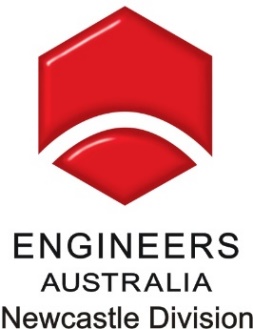                      Newcastle DivisionElectrical Branch Program 2017* The following table outlines the 2017 program as it stands on 01/01/2017.  Events to be held in	Engineers Australia Auditorium with webinar to be offered (subject to agreement by speaker/s).  Exception potentially being Half day Tutorial on 15 June as venue for that event is ‘To Be Confirmed.’ If you have any questions or suggestions please contact Olsen Garland (Electrical Branch Chair) on 0411 544 0662016 Committee MembersDateTopic8th  Feb The Story behind the Changes to the HV Installation Design Standard (AS2067)  part 18th  MarThe Story behind the Changes to the HV Installation Design Standard (AS2067)  part 213th AprAustralia as an Energy Super Power – What would it take to be 100% renewable 10th MayScience Fiction to Reality in Autonomous Technologies  15th JunSmart Grids Half Day Tutorial – 3pm-7pm.  Venue TBC12th JulElectric Vehicles – Do they benefit or destroy the grid?9th AugUsing Old Mines as Energy Storage 9th SepWhat it’ like to Work in Big Data – a software engineer’s view14th OctIdentification of High risk Distribution Assets by Assessment and Test11th NovTBA – incorporating Annual MeetingOlsen Garland (Chair)Ron Scollay (ECB Rep)Jemima Jackson         Brendan NoakePaul Russell (EESA Rep)Peter Cockbain (Patron)Bill CarmanBrad DriscollTim de GrauwTerry Summers